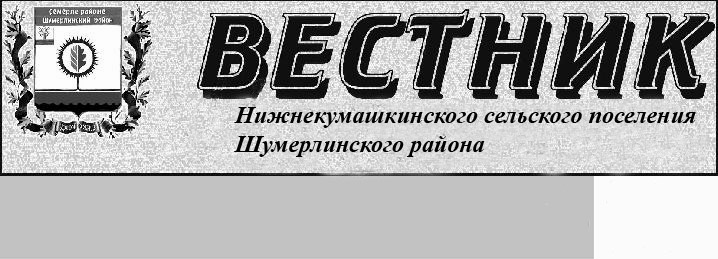 РЕКОМЕНДАЦИИучастников публичных слушанийпо проекту бюджета  Нижнекумашкинского  сельского  поселения Шумерлинского района на 2020 год  и плановый период 2021 и 2022 годовЗаслушав и обсудив доклад  главы   Нижнекумашкинского  сельского  поселения  Шумерлинского района  В.В.Губановой о проекте Решения Собрания депутатов Нижнекумашкинского  сельского  поселения  Шумерлинского района «О бюджете Нижнекумашкинского  сельского  поселения  Чувашской  Республики  Шумерлинского района на 2020 год и на плановый период 2021 и 2022 годов», участники публичных слушаний отмечают, что проект бюджета  сельского  поселения  на 2020 год и на плановый период 2021 и 2022 годов подготовлен в соответствии с основными направлениями и ориентирами  бюджетной политики Чувашской Республики на 2020 год и на плановый период 2021 и 2022 годов, содержащимися в бюджетном послании Главы Чувашской  Республики.В соответствии с требованиями Бюджетного кодекса Российской Федерации, решения Собрания депутатов Нижнекумашкинского  сельского  поселения  Шумерлинского района «О регулировании бюджетных правоотношений в Нижнекумашкинском сельском  поселении Шумерлинского района», проект бюджета  содержит основные характеристики бюджета  Нижнекумашкинского  сельского  поселения Шумерлинского района на 2020 год и на плановый период 2021 и 2022 годов.Проектом решения предлагается утвердить основные характеристики бюджета Нижнекумашкинского  сельского  поселения  Шумерлинского района на 2020 год и на плановый период 2021 и 2022 годов:на 2020 год:прогнозируемый общий объем доходов бюджета Нижнекумашкинского сельского поселения  Шумерлинского района  Чувашской  Республики  в сумме 12362,2 тыс. рублей, в том числе объем безвозмездных поступлений 11464,6 тыс. рублей, из них объем межбюджетных трансфертов, получаемых из бюджета Шумерлинского района  Чувашской  Республики  – 11140,5 тыс. рублей;общий объем расходов бюджета Нижнекумашкинского сельского поселения Шумерлинского района Чувашской  Республики  в сумме 12362,2 тыс. рублей;предельный объем муниципального долга Нижнекумашкинского сельского поселения Шумерлинского района Чувашской  Республики  в сумме 0,0 тыс. рублей;верхний предел муниципального внутреннего долга Нижнекумашкинского сельского поселения Шумерлинского района Чувашской  Республики  на 1 января 2021 года в сумме 0,0 тыс. рублей, в том числе верхний  предел долга по муниципальным гарантиям Нижнекумашкинского сельского поселения Шумерлинского района  Чувашской  Республики в сумме  0,0 тыс. рублей;объем расходов на обслуживание муниципального долга Нижнекумашкинского сельского поселения Шумерлинского района Чувашской  Республики  0,0 тыс. рублей;прогнозируемый дефицит  бюджета Нижнекумашкинского сельского поселения Шумерлинского района  Чувашской  Республики  в сумме 0,0 тыс. рублей.на 2021 год:прогнозируемый общий объем доходов бюджета Нижнекумашкинского сельского поселения Шумерлинского района Чувашской  Республики  в сумме 2518,9  тыс. рублей, в том числе объем безвозмездных поступлений  1522,4 тыс. рублей, из них объем межбюджетных трансфертов, получаемых из бюджета Шумерлинского района  Чувашской  Республики  – 1522,4 тыс. рублей;общий объем расходов бюджета Нижнекумашкинского сельского поселения Шумерлинского района Чувашской  Республики  в сумме 2518,9 тыс. рублей, в том числе условно утвержденные расходы в сумме 45,0 тыс. рублей;предельный объем муниципального долга Нижнекумашкинского сельского поселения  Шумерлинского района Чувашской  Республики  в сумме 0,0 тыс. рублей;верхний предел муниципального внутреннего долга Нижнекумашкинского сельского поселения Шумерлинского района Чувашской  Республики  на 1 января 2022 года в сумме 0,0 тыс. рублей, в том числе верхний  предел долга по муниципальным гарантиям Нижнекумашкинского сельского поселения Шумерлинского района Чувашской  Республики  в сумме  0,0 тыс. рублей;объем расходов на обслуживание муниципального долга Нижнекумашкинского сельского поселения Шумерлинского района Чувашской  Республики  0,0 тыс. рублей;прогнозируемый дефицит  бюджета Нижнекумашкинского сельского поселения Шумерлинского района Чувашской  Республики  в сумме 0,0 тыс. рублей.на 2022 год:прогнозируемый общий объем доходов бюджета Нижнекумашкинского сельского поселения  Шумерлинского района  Чувашской  Республики  в сумме 2827,9 тыс. рублей, в том числе объем безвозмездных поступлений 1691,8 тыс. рублей, из них объем межбюджетных трансфертов, получаемых из бюджета Шумерлинского района  Чувашской  Республики  – 1691,8 тыс. рублей;общий объем расходов бюджета Нижнекумашкинского сельского поселения Шумерлинского района Чувашской  Республики  в сумме 2827,9 тыс. рублей, в том числе условно утвержденные расходы в сумме 89,0 тыс. рублей;предельный объем муниципального долга Нижнекумашкинского сельского поселения  Шумерлинского района Чувашской  Республики  в сумме 0,0 тыс. рублей;верхний предел муниципального внутреннего долга Нижнекумашкинского сельского поселения Шумерлинского района Чувашской  Республики  на 1 января 2023 года в сумме 0,0 тыс. рублей, в том числе верхний  предел долга по муниципальным гарантиям Нижнекумашкинского сельского поселения Шумерлинского района Чувашской  Республики  в сумме  0,0 тыс. рублей;объем расходов на обслуживание муниципального долга Нижнекумашкинского сельского поселения Шумерлинского района Чувашской  Республики  0,0 тыс.рублей;прогнозируемый дефицит  бюджета Нижнекумашкинского сельского поселения  Шумерлинского района Чувашской  Республики  в сумме 0,0 тыс. рублей.Проект бюджета  Нижнекумашкинского  сельского  поселения  Шумерлинского района  Чувашской  Республикии  на 2020 год  и на плановый период 2021 и 2022 годов  сформирован в программной классификации расходов на основе 6 муниципальных  программ  Нижнекумашкинского  сельского  поселения  Шумерлинского района (паспортов муниципальных программ Нижнекумашкинского  сельского поселения Шумерлинского района). В целях ознакомления населения проект решения Собрания депутатов  «О бюджете Нижнекумашкинского  сельского  поселения  Шумерлинского района на 2020 год и на плановый период 2021 и 2022 годов» опубликован в газете «Вестник  Нижнекумашкинского  сельского  поселения  Шумерлинского района» от 29 октября 2019 года № 52.Обсудив проект бюджета Нижнекумашкинского  сельского  поселения  Шумерлинского района на 2020 год и на плановый период 2021 и 2022 годов, участники публичных слушаний р е к о м е н д у ю т:1. Комиссии по бюджету и экономике, торговле и развитию предпринимательства, земельным и имущественным отношениям:внести на рассмотрение очередного заседания Собрания депутатов Нижнекумашкинского  сельского  поселения  Шумерлинского района вопрос  «О бюджете  Нижнекумашкинского  сельского  поселения  Шумерлинского района  Чувашской  Республики  на 2020 год и на плановый период 2021 и 2022 годов»;обобщить и рассмотреть до заседания Собрания депутатов Нижнекумашкинского  сельского  поселения  Шумерлинского района по вопросу «О бюджете  Нижнекумашкинского  сельского  поселения  Шумерлинского района на 2020 год и на плановый период 2021 и 2022 годов» предложения и замечания, высказанные в ходе публичных слушаний.2. Собранию депутатов Нижнекумашкинского  сельского  поселения Шумерлинского района :принять проект решения Собрания депутатов Шумерлинского района «О бюджете Нижнекумашкинского сельского  поселения  Шумерлинского района Чувашской  Республики  на 2020 год и на плановый период 2021 и 2022 годов» в установленном законодательством порядке.Рекомендации принятыучастниками публичных слушаний19 ноября 2019 года	З А К Л Ю Ч Е Н И Екомиссии по итогам проведения публичных слушанийпо проекту решения Собрания депутатов Нижнекумашкинского сельского поселения Шумерлинского района«О бюджете Нижнекумашкинского сельского поселения Шумерлинского района на 2020 год и плановый период 2021 и 2022 годов»Администрация Нижнекумашкинского сельского поселенияШумерлинского района                                                                                                                                                                                                                                             19 ноября 2019 г.Выслушав председательствующего на публичных слушаниях Губанову В.В.. по проекту решения Собрания депутатов Нижнекумашкинского сельского поселения Шумерлинского района «О бюджете Нижнекумашкинского сельского поселения Шумерлинского района на 2020 год и плановый период 2021 и 2022 годов» секретаря Чашкиной Л.А.,комиссия решила:1.   Одобрить проект решения Собрания депутатов Нижнекумашкинского сельского поселения Шумерлинского района «О бюджете Нижнекумашкинского сельского поселения Шумерлинского района на 2020 год и плановый период 2021 и 2022 годов».2. Опубликовать настоящее заключение в издании «Вестник Нижнекумашкинского сельского поселения Шумерлинского района».3. Рекомендовать Собранию депутатов Нижнекумашкинского сельского поселения Шумерлинского района Чувашской Республики рассмотреть и принять проект решения Собрания депутатов Нижнекумашкинского сельского поселения Шумерлинского района «О бюджете Нижнекумашкинского сельского поселения Шумерлинского района на 2020 год и плановый период 2021 и 2022 годов» в предлагаемой редакции.Проголосовали «за» -  14 , «воздержались» - нет; «против»- нет. Председатель комиссии:                                                                   Заместитель председателя комиссии:                                             Секретарь комиссии:                                                                         Члены комиссии:                                                                 	 	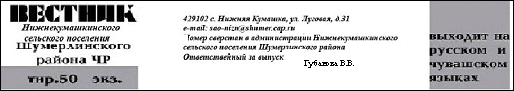 